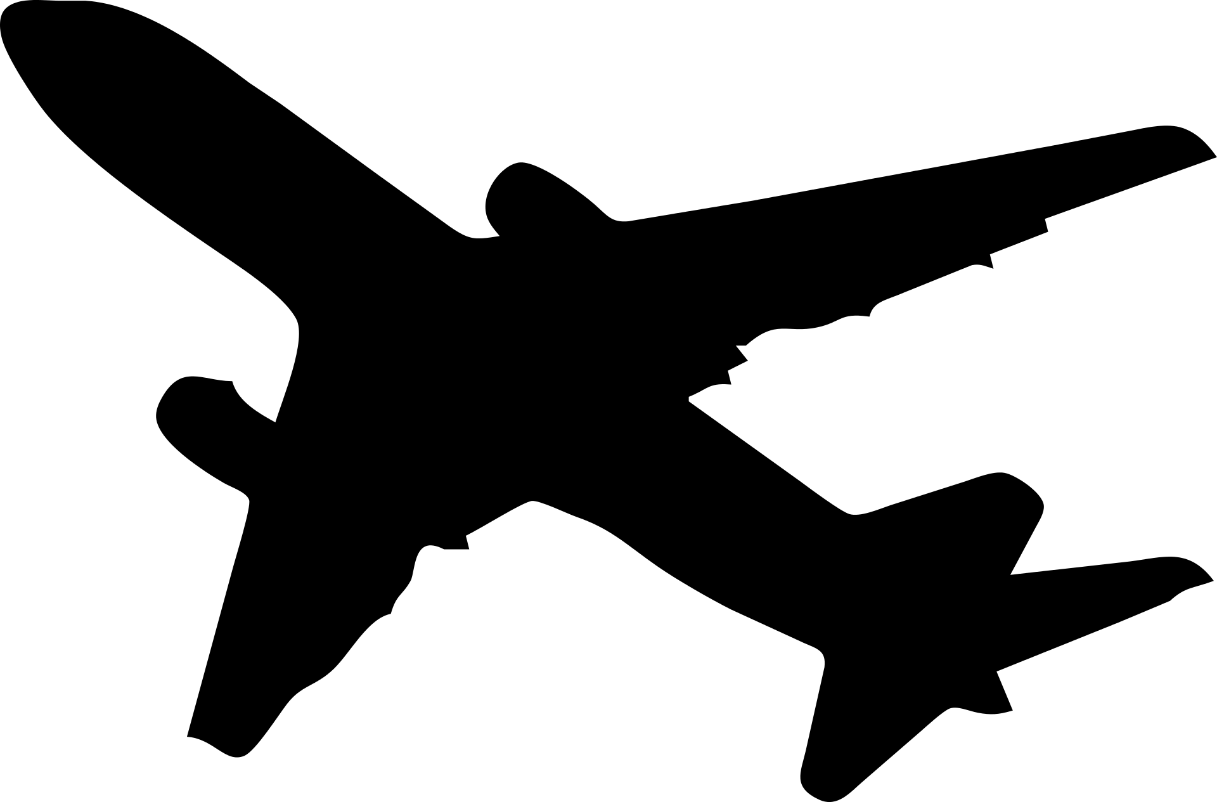 Egregi Signori,facendo seguito alla precedente circolare siamo ad aggiornarVi circa le norme in oggetto.ATTENZIONE! Si tenga presente che in questo momento lo scenario è in rapidissima evoluzione e pertanto vi invitiamo a considerare i rischi nel pianificare viaggi, trasferte o partecipazioni a fiere, giacché prossimamente, anche nell’arco dei prossimi 15 giorni, potrebbero subentrare restrizioni, potenzialmente drastiche, che potrebbero limitare sia il rientro che le condizioni di permanenza all’estero (ad esempio chiusura di alberghi e ristoranti).ATTENZIONE! le restrizioni e le misure di tutela inerenti al rientro dall’estero, di cui al titolo della presente, sono valide per tutti i cittadini, mentre, per quanto riguarda specificamente il rientro dei lavoratori in azienda si devono inoltre considerare le misure previste dal protocollo aziendale.RIEPILOGO DA FONTE MINISTERO DELLA SALUTE, AGGIORNATO AL 12.05.2021*ECCEZIONI AL DIVIETO DI INGRESSO DAI PAESI DELL’ELENCO FÈ consentito l’ingresso in Italia, a condizione che non si manifestino sintomi da Covid-19 e previa autorizzazione del Ministero, fermo restando:l'obbligo di autodichiarazionel'obbligo di tampone molecolare o antigenico negativo eseguito nelle 48 ore antecedentil'obbligo di tampone molecolare o antigenico negativo eseguito al momento dell’arrivo in aeroporto, o nel caso di arrivo in porto o lungo di confine anche entro le 48 ore presso l’azienda sanitaria locale di riferimento, esclusivamente per le seguenti categorie di soggetti:ingresso in Italia per meno di 120 ore per comprovate esigenze di lavoro, salute o assoluta urgenza;al personale di imprese ed enti aventi sede legale o secondaria in Italia per spostamenti all’estero per comprovate esigenze lavorative di durata non superiore alle 120 ore;ai funzionari e agli agenti dell'Unione europea o di organizzazioni internazionali, agli agenti diplomatici, al personale amministrativo e tecnico delle missioni diplomatiche, ai funzionari e agli impiegati consolari, al personale militare, compreso quello in rientro dalle missioni internazionali, e delle Forze di Polizia, al personale del Sistema di informazione per la sicurezza della Repubblica e dei Vigili del fuoco nell'esercizio delle loro funzioni.Tali misure restano valide fino al 15 maggio 2021.**ECCEZIONI AL DIVIETO DI INGRESSO DAI PAESI DELL’ELENCO GÈ vietato l’ingresso in Italia per le persone provenienti o che abbiano soggiornato nei quattordici giorni precedenti in India, Bangladesh e Sri Lanka, ad eccezione:dei cittadini italiani con residenza anagrafica in Italia da prima del 29 aprile 2021 e che non presentano sintomi COVID-19, e dei soggetti di cui all’art. 51 comma 7 lettera n) del DPCM 2 marzo 2021dei cittadini italiani iscritti all’Anagrafe degli Italiani Residenti all’Estero (AIRE)Inoltre è possibile entrare/rientrare in Italia da questi paesi per ragioni umanitarie o sanitarie non differibili dopo espressa autorizzazione del Ministero della Salute, e nel rispetto di una specifica procedura.L’ingresso delle categorie di cui sopra avviene esclusivamente nel rispetto della seguente procedura:obbligo di presentazione della certificazione di essersi sottoposti ad un test molecolare o antigenico effettuato nelle 72 ore antecedenti l’ingresso con risultato negativo;obbligo di sottoporsi ad un test molecolare o antigenico all’arrivo in aeroporto;obbligo di sottoporsi, a prescindere dall’esito negativo del test, all’isolamento presso un COVID Hotel o altro luogo indicato dall’autorità sanitaria o dalla protezione civile per un periodo di dieci giorni;obbligo di sottoporsi ad un ulteriore test molecolare o antigenico dopo il periodo di quarantena;obbligo di compilare il Passenger Locator Form digitale a questo link https://app.euplf.eu/ prima dell’ingresso in Italia.Tali misure restano valide fino al 30 maggio 2021.DEROGHEChi fa ingresso in Italia dai paesi in elenco C, D ed E ed appartiene ad una delle categorie previste, ha diritto alle seguenti deroghe: richieste di esenzione dal tampone eseguito entro le 48 ore antecedenti l’ingresso in Italia, dall’isolamento fiduciario e tampone di fine isolamento;richieste di esenzione dall’isolamento fiduciario e dal tampone di fine isolamentoLe richieste per le deroghe sono ammissibili solo alle seguenti condizioni:che non insorgano sintomi di COVID-19obbligo di compilazione dell'​autodichiarazioneobbligo di comunicazione del proprio ingresso dall’estero sul territorio nazionale alla competente autorità sanitaria. Consulta la pagina: COVID-19 Numeri verdi e informazioni regionaliRichieste di esenzione dall’obbligo di tampone eseguito entro 48 h prima dell’ingresso, dall’isolamento fiduciario e tampone di fine isolamento.Ferme restando le condizioni generali di cui sopra, tale deroga si applica alle seguenti categorie:all'equipaggio dei mezzi di trasportoal personale viaggiante   ai movimenti da e per gli Stati e territori di cui all'elenco A dell'allegato 20    a chiunque fa ingresso in Italia per un periodo non superiore alle centoventi ore (5 giorni) per comprovate esigenze di lavoro, salute o assoluta urgenza, con l'obbligo, allo scadere di detto termine, di lasciare immediatamente il territorio nazionale o, in mancanza, di iniziare il periodo di sorveglianza e di isolamento fiduciario conformemente ai commi da 1 a 5. a chiunque transita, con mezzo privato, nel territorio italiano per un periodo non superiore a trentasei ore, con l'obbligo, allo scadere di detto termine, di lasciare immediatamente il territorio nazionale o, in mancanza, di iniziare il periodo di sorveglianza e di isolamento fiduciario conformemente ai commi da 1 a 5   ai lavoratori transfrontalieri in ingresso e in uscita dal territorio nazionale per comprovati motivi d lavoro e per il conseguente rientro nella propria residenza, abitazione o dimora   al personale di imprese ed enti aventi sede legale o secondaria in Italia per spostamenti all'estero per comprovate esigenze lavorative di durata non superiore a centoventi ore     agli alunni e agli studenti per la frequenza di un corso di studi in uno Stato diverso da quello di residenza, abitazione o dimora, nel quale ritornano ogni giorno o almeno una volta la settimana    Richieste di esenzione dall’obbligo di isolamento fiduciario e di tampone fine isolamento.Ferme restando le condizioni generali di cui all’inizio e l’obbligo di tampone pre-ingresso, tale deroga si applica alle seguenti categorie:ai cittadini e ai residenti di uno Stato membro dell'Unione europea e degli ulteriori Stati e territori indicati agli elenchi A, B, C e D dell'allegato 20 che fanno ingresso in Italia per comprovati motivi di lavoro, salvo che nei quattordici giorni anteriori all'ingresso in Italia abbiano soggiornato o transitato in uno o più Stati e territori di cui all'elenco C   al personale sanitario in ingresso in Italia per l'esercizio di qualifiche professionali sanitarie, incluso l'esercizio temporaneo di  cui  all'art. 13 del  decreto-legge 17 marzo  2020,  n. 18, convertito, con modificazioni, dalla legge 24 aprile 2020, n. 27   al personale di  imprese  ed  enti  aventi  sede  legale  o secondaria in  Italia  per  spostamenti  all'estero  per  comprovate esigenze lavorative di durata non superiore a centoventi ore     ai funzionari e agli agenti, comunque denominati, dell'Unione europea o di organizzazioni internazionali, agli agenti diplomatici, al personale amministrativo e tecnico delle missioni diplomatiche, ai funzionari e agli impiegati consolari, al personale  militare, compreso quello in rientro dalle  missioni  internazionali,  e  delle forze di polizia, al personale del Sistema  di  informazione  per  la sicurezza della Repubblica e dei vigili del fuoco nell'esercizio delle loro funzioniagli ingressi mediante voli «Covid-tested», conformemente all'ordinanza del Ministro della salute 23 novembre 2020 e successive modificazioniDeroghe rilasciate dal Ministero della Salute:per  motivi  di  lavoro  regolati  da  speciali protocolli  di sicurezza,  approvati  dalla   competente   autorità sanitariaper   ragioni   non   differibili, previa autorizzazione del Ministero della salute e con obbligo di presentare al vettore all'atto  dell'imbarco  e  a  chiunque  sia  deputato  ad effettuare i controlli un'attestazione di essersi  sottoposti,  nelle quarantotto ore antecedenti all'ingresso nel territorio nazionale,  a un test molecolare o antigenico, effettuato per mezzo  di  tampone  e risultato negativoPer le categorie di cui ai punti 1 e 2, le motivazioni di deroga sono comprovate dall’autodichiarazione stessa che dovrà essere esibita a chiunque sia deputato a verificare la veridicità delle dichiarazioni scritte.Per la richiesta di deroghe rilasciate dal Ministero della Salute si rimanda alle indicazioni riportate al sito http://www.salute.gov.it/portale/nuovocoronavirus/dettaglioContenutiNuovoCoronavirus.jsp?lingua=italiano&id=5411&area=nuovoCoronavirus&menu=vuoto&tab=8 All'imbarco su aereo/nave diretti in Italia è necessario compilare una autodichiarazione che alleghiamo per vostra utilità, eventualmente scaricabile in versione aggiornata dal sito www.esteri.it.QUESTIONARIO DISPONIBILE SUL SITO DEL MINISTERO DEGLI AFFARI ESTERISegnaliamo la possibilità di verificare la propria situazione mediante un questionario interattivo disponibile all’indirizzo https://infocovid.viaggiaresicuri.it/, il quale fornisce un responso comunque indicativo, come da avvertenze riportare sul sito stesso: “Singole Regioni potrebbero imporre a chi proviene da alcuni Stati o territori esteri il rispetto di particolari obblighi. Prima di partire per rientrare in Italia, si raccomanda di verificare eventuali disposizioni aggiuntive da parte delle Regioni destinazione, contattandole direttamente o visitandone i rispettivi siti web”.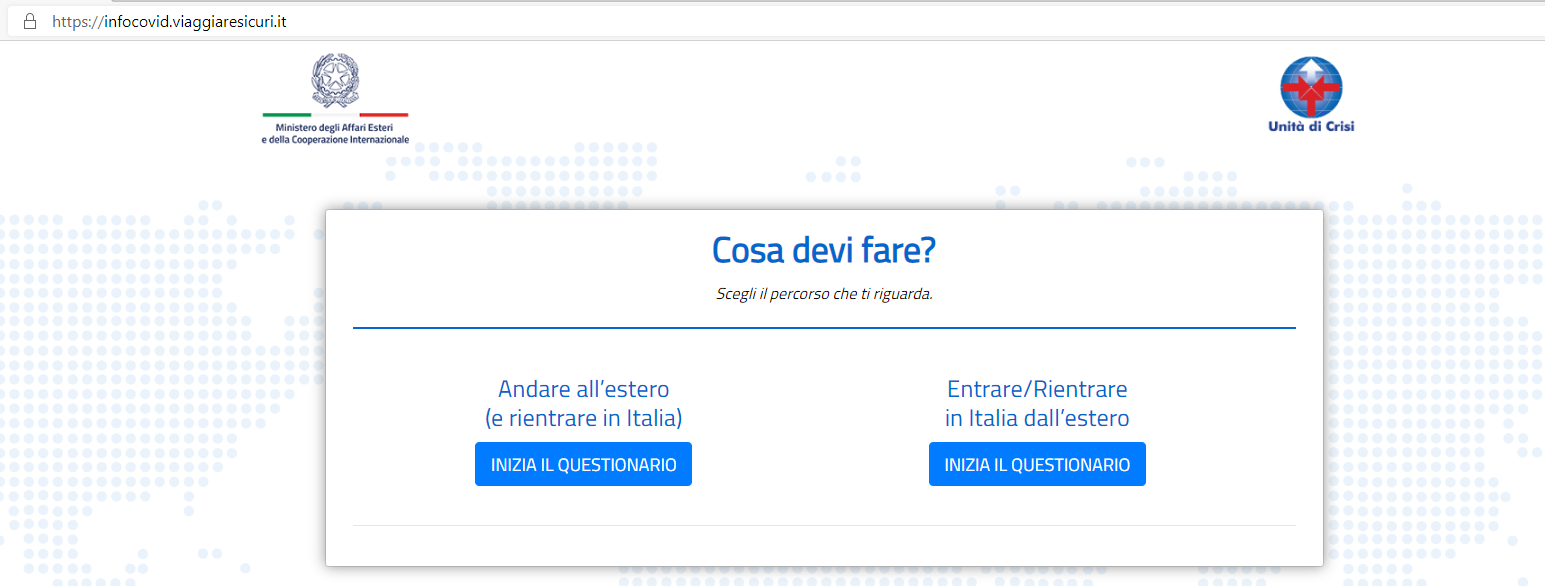 COSA SI INTENDE PER QUARANTENA FIDUCIARIA E COME SI ATTIVAChiunque, abbia fatto ingresso in Italia, dopo aver soggiornato nei suddetti paesi soggetti a restrizioni, deve comunicare tale circostanza al Dipartimento di prevenzione dell'azienda sanitaria competente per territorio, (ATS ex ASL) nonché al proprio medico di medicina generale (“medico curante o di famiglia”).Gli operatori sanitari contatteranno l’interessato per raccogliere informazioni al fine di:accertare l'assenza di febbre o sintomi del soggetto da porre in isolamento, nonché degli altri eventuali conviventi; informare la persona circa i sintomi, le caratteristiche di contagiosità, le modalità di trasmissione della malattia, le misure da attuare per proteggere gli eventuali conviventi in caso di comparsa di sintomi. Per Vostra informazione vi anticipiamo che all’interessato verrà normalmente chiesto di: misurare la temperatura corporea due volte al giorno (la mattina e la sera); mantenere lo stato di isolamento per quattordici giorni dall'ultima esposizione (non uscire di casa);non avere contatti sociali; non effettuare spostamenti e viaggi; rimanere raggiungibile per le attività di sorveglianza. QUANDO INIZIA LA QUARANTENA FIDUCIARIA DOPO L’INGRESSO IN ITALIA?Nei casi previsti, l’isolamento fiduciario inizia immediatamente dopo l’ingresso in Italia; da punto di ingresso nel paese è consentito solo fare il percorso per recarsi a casa o nella diversa dimora individuata come luogo dell’isolamento, nel minore tempo possibile.In questo tragitto non è consentito usare mezzi di trasporto pubblico diversi da quello utilizzato per entrare in Italia (ad esempio, all’arrivo in aeroporto con l’aereo non si può prendere il treno per recarsi a destinazione). È invece consentito:il transito aeroportuale, ovvero chi entra in Italia per via aerea può prendere, senza uscire dall’aeroporto, un altro aereo per qualsiasi destinazione nazionale o internazionale. il noleggio di autovetture e l’utilizzo di taxi o il noleggio con conducente. Per ulteriori dettagli, consultare il sito www.esteri.it.QUALI OBBLIGHI VERSO IL DATORE DI LAVORO IN CASO DI QUARANTENA FIDUCIARIA?Come previsto dal protocollo, chi ha soggiornato in aree a rischio NON può rientrare al lavoro. Occorre aprire un periodo di malattia di 14 giorni.È necessario avvisare il referente aziendale per consentire le necessarie soluzioni organizzativeÈ necessario informare il medico competente Dott.ssa/Dott. __________________________Recapiti __________________________________________________________________per ricevere eventuali raccomandazioni sanitarie o per rilevare eventuali situazioni che possano richiedere particolare attenzione e tutela.12.05.2021 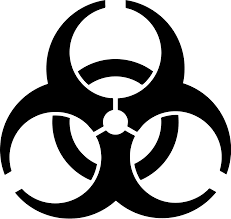 PROVENIENZAMISURE DA APPLICAREA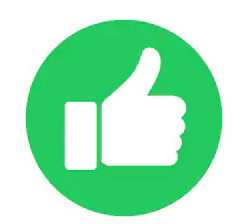 Per chi proviene o ha transitato in uno di questi Paesi:Repubblica di San Marino e Stato della Città del Vaticano  Libero l’ingresso/transito in Italia.B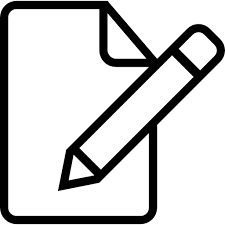 Al momento nessuno stato è compreso in questo elencoLibero l’ingresso/transito in Italia a condizione di non aver transitato o soggiornato nei 14 giorni antecedenti l’ingresso in Italia nei territori degli elenchi C, D, E o F.È obbligatoria la compilazione di un’autodichiarazione. C 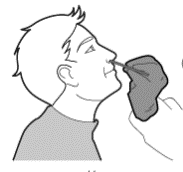 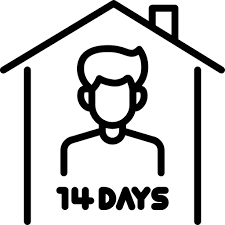 Per chi proviene o ha transitato in uno di questi Paesi:AustriaBulgariaBelgioCiproCroaziaDanimarcaIsole Faer OerGroenlandiaEstoniaFinlandiaFrancia (esclusi altri territori qui non menzionati e situati al di fuori del continente europeo)GermaniaGreciaIrlandaIsraeleLettoniaLituaniaLussemburgoMaltaPaesi Bassi (esclusi territori situati fuori dal continente europeo)PoloniaPortogalloAzzorre e MadeiraRepubblica CecaRomaniaSpagna (inclusi territori spagnoli nel continente africano)SveziaUngheriaIslandaNorvegiaLiechtensteinSvizzeraAndorraPrincipato di MonacoRegno Unito di Gran Bretagna e Irlanda del NordGuadalupaMartinicaGuyana franceseRiunioneMayotteColoro che entrano/rientrano in Italia da questi Paesi (dopo soggiorno o anche solo transito nei 14 giorni precedenti l’ingresso in Italia), oltre a compilare un’autodichiarazione, devono anche:presentare un’attestazione di essersi sottoposti, nelle 48 ore antecedenti all’ingresso nel territorio nazionale, ad un test molecolare o antigenico, effettuato per mezzo di tampone e risultato negativo;sottoporsi a prescindere dall’esito del tampone molecolare o antigenico di cui sopra, alla sorveglianza sanitaria e ad isolamento fiduciario per un periodo di 5 giorni;sottoporsi al termine dell’isolamento di 5 giorni ad un ulteriore tampone molecolare o antigenico;Le persone che hanno soggiornato o transitato in questi Paesi nei 14 giorni precedenti l’arrivo in Italia devono anche comunicare il loro ingresso nel territorio italiano al Dipartimento di Prevenzione dell’Azienda Sanitaria competenteD Per chi proviene o ha transitato in uno di questi Paesi:AustraliaNuova ZelandaRuandaRepubblica di CoreaTailandiaSingaporeColoro che entrano/rientrano in Italia da questi Paesi (dopo soggiorno o anche solo transito nei 14 giorni precedenti l’ingresso in Italia), oltre a compilare un’autodichiarazione, devono anche:presentare un’attestazione di essersi sottoposti, nelle 48 ore antecedenti all’ingresso nel territorio nazionale, ad un test molecolare o antigenico, effettuato per mezzo di tampone e risultato negativo;sottoporsi a prescindere dall’esito del tampone molecolare o antigenico di cui sopra, alla sorveglianza sanitaria e ad isolamento fiduciario per un periodo di 10 giorni;sottoporsi al termine dell’isolamento di 10 giorni ad un ulteriore tampone molecolare o antigenico;Le persone che hanno soggiornato o transitato in questi Paesi nei 14 giorni precedenti l’arrivo in Italia devono anche comunicare il loro ingresso nel territorio italiano al Dipartimento di Prevenzione dell’Azienda Sanitaria competenteE Per chi proviene o ha transitato in uno di questi Paesi:Tutti gli altri Paesi del mondoColoro che entrano/rientrano in Italia da questi Paesi (dopo soggiorno o anche solo transito nei 14 giorni precedenti l’ingresso in Italia), oltre a compilare un’autodichiarazione, devono anche:presentare un’attestazione di essersi sottoposti, nelle 48 ore antecedenti all’ingresso nel territorio nazionale, ad un test molecolare o antigenico, effettuato per mezzo di tampone e risultato negativo;sottoporsi a prescindere dall’esito del tampone molecolare o antigenico di cui sopra, alla sorveglianza sanitaria e ad isolamento fiduciario per un periodo di 10 giorni;sottoporsi al termine dell’isolamento di 10 giorni ad un ulteriore tampone molecolare o antigenico;Si precisa che gli spostamenti da questi Paesi sono consentiti solo per motivazioni di lavoro, di salute, di studio, assoluta urgenza, rientro presso il proprio domicilio, abitazione o residenza o in caso di relazione affettiva comprovata e stabile (anche se non conviventi) con cittadini italiani/UE/Schengen o con persone fisiche che siano legalmente residenti in Italia (soggiornanti di lungo periodo), onde raggiungere l’abitazione/domicilio/residenza del partner (in Italia).Non sono quindi consentiti spostamenti per turismo.F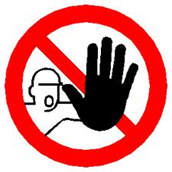 BrasileDivieto di ingresso in Italia, salvo particolari eccezioni* GIndia, Bangladesh e Sri LankaDivieto di ingresso in Italia, salvo particolari eccezioni** 